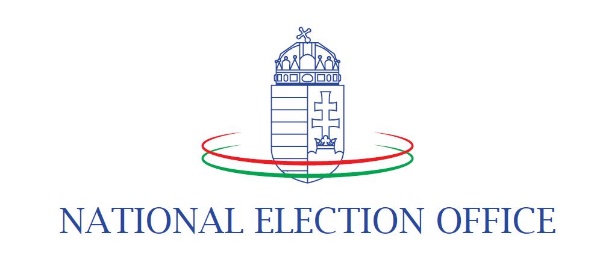 DeclarationThe data of the international observer registered by the National Election Office in connection with the 2024 Elections to the European Parliament, Municipal Elections and National Minority Elections (hereinafter referred to as "the concerned"):As the person concerned, I declare that:  I understand the conditions of registration published by the National Election Office in connection with the 2024 Elections to the European Parliament,, Municipal Elections and National Minority Elections. I have previously read the data management information made available by the National Election Office as the data manager. Budapest, …………………………………….……………………………..signature As the person concerned, I consent to the processing of my telephone number and e-mail address provided above by the National Election Office until revocation.Budapest, …………………………………….……………………………..signature* not mandatory!Name: Commissioner:Place and date of birth:*Phone number, e-mail address: 